Me llamo _________________________________________     Español 2 Lección 5: En La CiudadEn la ciudad (in the city)			B. En el banco (at the bank)			D.Indicar cómo llegar /las direccionesPráctica con el vocabulario:En el banco: vocabulario B.Necesito sacar dinero en efectivo. Voy al _________________________.Quiero ahorrar para comprar una casa. Pongo el dinero en una _________________________.Voy a pagar, pero no tengo efectivo ni tarjeta de crédito. Puedo usar un _________________________.Para cobrar un cheque a mi nombre, lo tengo que _________________________.por detrás.Para ahorrar, pienso _________________________ $200 en mi cuenta de ahorros todos los meses.Cuando uso un cheque, el dinero sale de mi _________________________. Decide en qué manera prefieres pagar. How would you pay for the following ítems? Use the below payment methods to help you. un refrigerador _______________________.una camisa _________________________.un coche nuevo _________________________.las servilletas en un restaurante _________________________.una computadora nueva  ____________________.  un vaso de agua _________________________.una hamburguesa _____________________.una cámara digital _______________________.la universidad _________________________.unos sellos _________________________.Basado en las frases, decide qué tipo de tienda es. (Vocabulario A) Base don the advertising slogans, what type of stores are these?“Compre aquí para toda la semana y ahorre en alimentos para toda la familia” _____________________ “Deliciosos filetes de salmón en oferta especial” _____________________“Recién salido del horno” _____________________“Naranjas y manzanas a dos dólares el kilo” _____________________“Tráiganos su ropa más fina. ¡Va a quedar como nueva” _____________________“51 sabrosas variedades para el calor del verano” _____________________“¡Reserva el pastel de cumpleaños de tu hijo hoy” _____________________“Un diamante es para siempre” _____________________“Salchichas, jamón y chuletas de cerdo” _____________________ “Arréglese las uñas y péinese hoy por un precio económico”_____________________D. Contesta las oraciones con tu opinión.1.¿Cómo prefieren pagar en tu familia, con efectivo o con tarjeta de crédito? ________________________________________________________________________________________2. ¿Quién va a la peluquería con frecuencia? ________________________________________________________________________________________3.¿Vas a la pastelería para comprar pastel, o vas al supermercado? ________________________________________________________________________________________4.¿Quién recibe muchos paquetes en el correo? ________________________________________________________________________________________5.¿Tienes una zapatería favorita? ¿Cuál? ________________________________________________________________________________________Da sugerencias a tu amig@ con los siguientes problemas. Usa el vocabulario nuevo. Give a suggestion for what your friend should do based on the following problems. Use the new vocabulary. Feel free to use either subjunctive OR tú commands. The first one is done for you.Necesito un cambio de apariencia = Ve al salón de belleza. / Recomiendo que vayas al salón de belleza.No tengo ropa limpia __________________________________________________________________Mi padre quiere preparar un pescado para la cena _________________________________________________________Quiero preparar tortas y sándwiches frescos __________________________________________________________________Tengo ganas de comer una ensalada de fruta __________________________________________________________________Vamos a preparar tacos en casa __________________________________________________________________Acabo de recibir $300 dólares en efectivo. __________________________________________________________________Hace calor y quiero algo dulce __________________________________________________________________Tengo ganas de comer camarones __________________________________________________________________Necesito mandar un paquete __________________________________________________________________Mi madre necesita leche y azúcar __________________________________________________________________No tengo botas para el invierno __________________________________________________________________Es el cumpleaños de mi hermano hoy	 __________________________________________________________________Quiero ropa nueva __________________________________________________________________No me gusta el color de mi pelo __________________________________________________________________Necesito mandar una carta pero no tengo sellos ______________________________________________________Mis abuelos necesitan medicamento __________________________________________________________________Necesito un regalo para mi novia __________________________________________________________________Termina la oración con vocabulario nuevo.Yo uso el _____________ para  sacar dinero de mi cuenta.Voy a abrir una cuenta de ___________________   y una cuenta de ______________________.Necesito ______________ los cheques antes de depositarlos.Si quiero pagar un poco de dinero durante un tiempo más largo, puedo _____________  a ____________.Es bueno que la comida en la cantina sea ____________ cuando tomamos bebidas.Voy a ____________________ una porción de mi salario en el mercado de valores.Los cheques de ___________________ no son comunes hoy en día; usamos tarjeta de banco o tarjeta de crédito.Dibuja un imagen para representar las palabras: Create an image for the following places.El mapa. Sigue las direcciones y decide en dónde estás.De la Plaza Sucre, camine derecho en dirección oeste por la calle Comercio. Doble a la derecha en la calle La Paz hasta la calle Escalona. Doble a la izquierda y al final de la calle va a verlo. __________________________Del banco, camine en dirección este por la calle Escalona. Cuando llegue a la calle Sucre, doble a la derecha. Siga por dos cuadras hasta la calle Comercio. Doble a la izquierda. El lugar queda al cruzar la calle Bella Vista. __________________________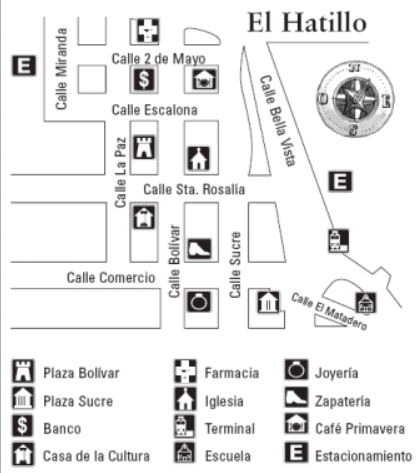 Del estacionamiento de la calle Bella Vista, camine derecho por la calle Sta. Rosalía hasta la calle Bolívar. Cruce la calle Bolívar, y a la derecha en esa cuadra la va a encontrar. __________________________De la joyería, camine por la calle Comercio hasta la calle Bolívar. Doble a la derecha y cruce la calle Sta. Rosalía, la calle Escalona y la calle 2 de Mayo. Al norte en esa esquina la va a ver. __________________________~~~~~~~~~~~~~~~~~~~~~~~~~~~Gramática~~~~~~~~~~~~~~~~~~~~~~~~~~~~The subjunctive for the unknown or nonexistent (adjective clauses).Compare these 3 sentences.I’m looking for a phone that has a lot of storage. = Busco un celular que tenga mucho almacenamiento. I’m using a phone that has a lot of storage = Uso un celular que tiene mucho almacenamiento.I need the phone that has a lot of storage. Yo necesito el celular que tiene mucho almacenamiento.Compare sentence A to sentence B. Consider the words ‘the/a’ (definite/indefinite articles)Consider the form of “has/tener”Compare sentence A to sentence C. Consider the words ‘the/a’ (definite/indefinite articles)Consider the form of  “has/ tener”What is important about the role of “the/el/la” vs “a /un/una” in these sentences? _______________________________________________________________________________________________________________________What rule could you make about the indicative vs the subjunctive use of tener? _______________________________________________________________________________________________________________________The subjunctive I used in an adjective clause that referse to a person, place, thing or idea that either does not exist or whose existence is uncertain or indefinite.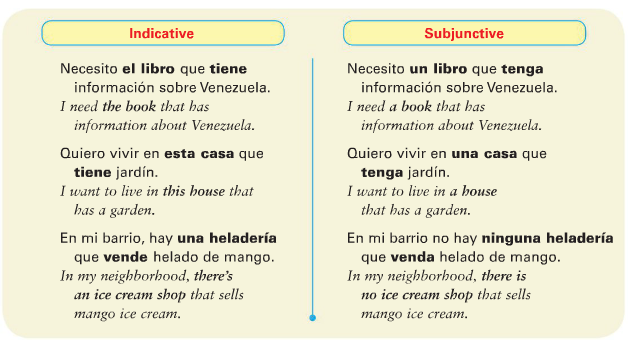 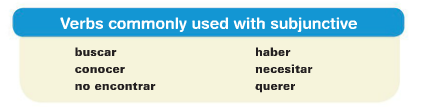 Verbs like buscar, querer, ​or ​necesitar ​plus ​que ​are used with the ​​subjunctive when they introduce something that is not known for certain. ​​ For example, you might say, I’m looking for a car that is fast.The looking for part is indicative. The is fast has to be subjunctive because it’s not certain whether this specific car exists.    =   Busco un coche que sea rápido.Use the indicative for the first verb and the subjunctive ​for ​​​the second verb. ​I want a computer that doesn’t cost a lot.    Quiero una computadora que no ___________   (costar) mucho.You also need to use the subjunctive ​with expressions that ask about something ​​that may not exist. ​=~~~~~~~~~~If you are stating a fact, like I know someone who does this, or I have something that does this, it’s indicative, not subjunctive.~~~~~~~~~~Let’s change these existent statements to non-existent/uncertain/subjunctive statements. The first one is done for you. There is a Web site that ​has ​the information. Hay un sitio web que ​tiene ​la información. ​​Change the above statement to a subjunctive situation. _Busco un sitio web que tenga la información. I am looking for a website that has the Information.__________I know a family that has 2 pools. Conozco a una familia que tiene dos albercas.Change the above statement to a subjunctive situation. _______________________________________________________________________________________________________You know some students who speak Portuguese.  Conoces a unos estudiantes que hablan portugués.Change the above statement to a subjunctive situation. _______________________________________________________________________________________________________ A note about the A personal. When you’re talking about a hypothetical person, don’t use an “A” before the person. But if they definitely exist, use the “A.”  When using “alguien” (anyone) and “nadie” (no one) as a direct object (NOT A SUBJECT) then use the A.Busco una persona que pueda escribir en japonés = I’m looking for a person who can write in Japanese. Existence is uncertain.VS.Busco a la persona que puede escribir en japonés.  I’m looking for THE person who can write in Japanese. They do exist. No conozco a nadie que sepa jugar al hockey = I don’t know anyone who knows how to play hockey.Try these! Primero, decide si la oración es subjuntivo o indicativo. Después, escribe en español. We are looking for a student who understands math.  S or I? 								en español: ____________________________________________________________________________________________We are looking for the student who understands science. S or I? 								en español: ____________________________________________________________________________________________Is there a hotel that has a pool? S or I? 								                              en español: ____________________________________________________________________________________________Do you know a teacher who lives in Newcastle? S or I? 								en español: ____________________________________________________________________________________________ Are you looking for the hotel that has a pool?  S or I? 								en español: ____________________________________________________________________________________________I don’t know anyone who gets 100 (sacar cien) in chemistry. S or I? 								en español: ____________________________________________________________________________________________We need to talk to the student who gets 100 in chemistry. S or I? 								en español: ___________________________________________________________________________________________Try these! Decide whether they are S or I. then, fill in the correct verb form. Necesito una persona que  (puede/pueda) cantar bien. (need a person = uncertain = subjunctive)Buscamos a alguien que (tiene/tenga) paciencia.¿Hay restaurantes aquí que  (sirven/sirvan) comida japonesa?Tengo una amiga que  (saca/saque) fotografías muy bonitas.Hay una carnicería que  (está/esté) cerca de aquí.No vemos ningún apartamento que nos (interesa/interese).Conozco a un estudiante que  (come/coma) hamburguesas todos los días.¿Hay alguien que  (dice/diga) la verdad?Buscamos un hotel que  _________________ (tener) piscina.¿Sabe usted dónde _________________    (quedar) el Correo Central?¿Hay algún buzón por aquí donde yo _________________  (poder) echar una carta?Ana quiere ir a la carnicería que _________________  (estar) en la avenida Lecuna.Encontramos un restaurante que _________________  (servir) comida típica venezolana.¿Conoces a alguien que _________________  (saber) mandar un fax por computadora?Necesitas al empleado que _________________ (entender) este nuevo programa de computación.No hay nada en este mundo que _________________  (ser) gratis.B.Termina las oraciones con los verbos  en el banco.Ex: Mi hermana necesita un vestido que sea verde y blanco para la fiesta.1. Mi abuelo necesita___________________________________________________________________2. Mi papá quiere___________________________________________________________________​​3. Mi hermana busca___________________________________________________________________​​4. Mi hermano desea___________________________________________________________________​​5. Yo espero encontrar___________________________________________________________________​​6. Mi mejor amigo(a) espera recibir ________________________________________________________________________________            C.   Termina la oración con sus propias ideas   7. Necesito un coche que ___________________________________.8. En la playa, quiero encontrar a unos amigos que _____________________________________________.9. En la universidad, busco ____________________________que _____________________________.10. Los recién casados buscan una casa que _______________________________________________.11. La niña de cinco años quiere ________________________ que_____________________________.Refresher??   You may not remember /have learned ningún and algún and those positive/negative phrases. I have added them for you here:Affirmative and Negative Expressions Remember that Spanish uses a double negative: When a negative word follows the VERB, use “no” before the verb.No estoy haciendo nada ahora = I’m not doing anything now. (I’m not doin nothing)No conozco a nadie aquí = I don’t know anyone here! ( I don’t know no one)No tengo ningún problema. = I don’t have any problem. Buuuuut when you use a negative word before the verb, you don’t need the “no.”Nunca trabajo los domingos = I never work on Sundays.Affirmative and negative adjectives agree with the nouns that they modify (adjectives agree) = algunas empresas, ninguna chica  = Some businesses, no (not any) girlAlguno and ninguno change to algún and ningún when followed by a masculine singular noun: Estoy buscando algún trabajo, pero no encuentro ninguno. = I’m looking for some kind of job, but I’m not finding one.No hay ningún libro que me guste = There is no book that I like.Algo means something and nada means nothing. When a sentence is negative, nada must be used rather than algo—even when the English sentence would use “something.” In Spanish, you say something more like, “ You don’t do nothing.” Nada can also be used as an adverb to mean “not at all”: No trabajas nada = You don’t work at all.No me importa nada = I don’t care at all.Escribe en español:There is no one __________________________Is there someone? __________________________Neither he nor she __________________________Me, neither (not I, either) __________________________There is something __________________________There is nothing __________________________He never, ever __________________________There aren’t any __________________________Past participles: making verbs into adjectives!In English, we make verbs into adjectives in various ways.Write = (is) written. Buy = (is) bought. Open = (is) open(ed).The regular verbs follow these rules:-AR verbs: drop the AR, add   -ado.   -ER/IR verbs: drop the –ER/-IR, add  -ido.estudiar = está ___________  (is) studied.vivir = está  ____________   (is) lived.Comer = está ___________  (is) eaten.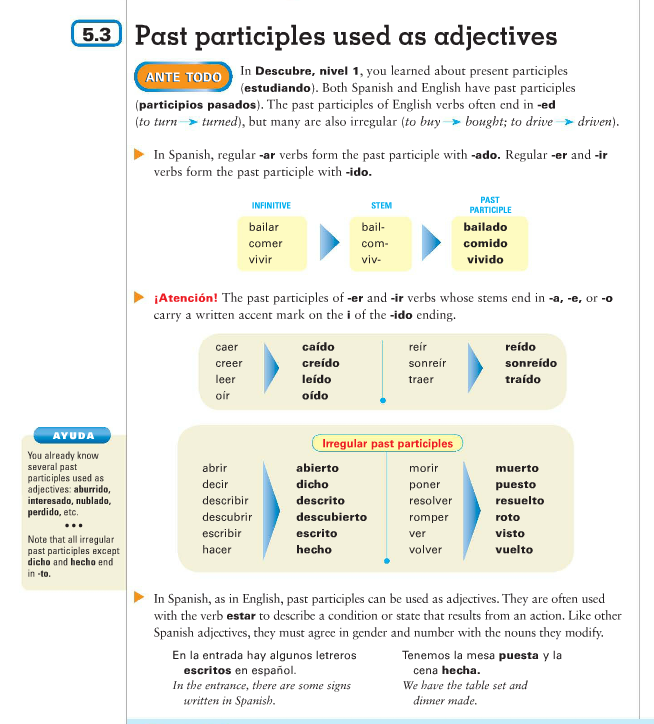 ¡Practiquemos! In the second blank, write the participle/adjective form in english. Las calles están ____________________ (viajar) con frecuencia. ___________Hoy mi peluquería favorita está _________________ (cerrar). _____________ Por eso, voy a otro salón de belleza que está _________________  (abrir) todos los días. _____________ Queda en la Plaza Bolívar, una plaza muy _________________  (conocer). _____________  Todos los productos y servicios de esta tienda están _______________   (describir) en un catálogo. _____________  El nombre del salón está _________________   (escribir) en el letrero y en la acera (sidewalk). _____________  Cuando esta diligencia esté _________________   (hacer), necesito pasar por el banco. _____________  Más Práctica.Parte A. Termina las reglas:Regular –AR verbs: drop the   -AR, add ___________________Regular –ER / -IR verbs : drop the –ER or –IR , add _________________When the stem ends in –a, -e, or –o, add an accent to the I of IDO = traer =  traído, oír = oído, leer = _________, 		creer = ________, caer = __________, reír = ______.Parte B. Escribe los irregulares:Participles used as adjectives  will all match in gender and number with the item they are describing.Parte C. Completa con una forma de estar y el participio como adjetivo.Las instrucciones  __están dichas_ (decir)  (The instructions are said/stated.)El café _______________________________________ (beber) Las flores _______________________________________ (morir)La decision _______________________________________ (decidir)Las tierras nuevas_____________________________________  (descubrir)Los platos ___________________________________________(romper)Las complicaciones _____________________________________(  (resolver)El refrán _____________________________________( (decir) Las cartas_____________________________________(escribir)La mesa _____________________________________( (poner)Las canciones _____________________________________(cantar)Los perros_____________________________________( oír)Los pasteles _____________________________________(traer)Las millas _____________________________________(correr)Mis libros favoritos_____________________________________( leer)Los criminales _____________________________________(ver)Las diligencias _________________________(hacer)Los jugos  _________________________(tomar)Parte D. Combinar. Escoge la mejor manera de terminar la oración. No vas a repetir.El problema en el banco  _____Los vasos _____La cuenta corriente _____Los sellos _____Las leyes   _____    La cura  _____Estas joyas _____Mis amigos no encuentran la dirección;  _____Mi pierna _____Parte E. Escribe la forma adjetivo del verbo indicado. No sé dónde está mi gato _perdido__(perder)Me voy de paseo junto al río en una bicicleta  (prestar).Julián y yo tenemos las maletas  (abrir) por toda la sala.Tu sobrino te regaló un barco  (hacer) de papel de periódico.A la abuela de Gabriela le gusta recibir cartas  (escribir) a mano.Para protegerse del sol, Rosa tiene un sombrero  (poner).Lisa y David tienen bastante dinero  (ahorrar) en el banco.Hay varios abrigos de invierno  (guardar) en el armario.En Perú se descubrieron varias ciudades  (perder) cerca de Cuzco.Natalia, José y Francisco son mis amigos  (preferir).Miguel no puede caminar porque tiene el tobillo  (torcer).Parte F. Usa la primera oración para terminar la segunda oración.Tú abriste el paquete en el correo. El paquete ___está abierto___.Rafael resolvió los problemas. Los problemas __________________________________________Julia se preparó para el examen. Julia__________________________________________Le vendimos esa aspiradora a un cliente. Esa aspiradora __________________________________________Se prohíbe nadar en ese río. Nadar en ese río __________________________________________La agente de viajes confirmó la reservación. La reservación __________________________________________Carlos y Luis se aburrieron durante la película. Carlos y Luis __________________________________________Contesta las preguntas según el modelo.¿Compraste las entradas para la fiesta? Sí, las entradas están compradas. (Yes, the tickets are bought)¿Terminaste las tareas? _________________________________________________________¿Confirmaste las reservaciones? _________________________________________________________¿Firmaste el pasaporte? _________________________________________________________¿Lavaste la ropa? _________________________________________________________¿Resolviste el problema? _________________________________________________________¿Pagaste las cuentas? _________________________________________________________¿Hiciste las diligencias? _________________________________________________________¿Hiciste las maletas? _________________________________________________________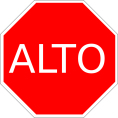 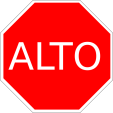 Nosotros Commands Nosotros commands express the idea of “let’s” do something. The speaker is included. To form these, you take the yo form and add the opposite “nosotros” ending. (This is the nosotros form of the present subjunctive also!). This goes for irregular “yo” forms as well. Comer como  comamos  Comamos aquí. = Let’s eat here.Compremos leche. = Let’s buy milk.Poner  pongo  Pongamos la mesa. Let’s set the table. NOTE: -AR and -ER verbs do not stem-change in the nosotros, so you do not change them in the nosotros commands. Pensar is e – ie but becomes  pensemosvolver is o- ue but becomes  volvamos-IR verbs DO stem-change in the nosotros: either to –u or -i : servir = sirvamos. pedir = _______________________Dormir = ______________________ Ex: Contemos el dinero = Let’s count the money. (Notice that, although “contar” is a stem-changer, it does not change in the nosotros command form.)To make a nosotros command negative, just add a “no” before it!  No comamos aquí = Let’s not eat here.Hacer  hago  hagamos  No hagamos la tarea = Let’s not do the homework.Verbs that end in –car, -gar, -zar are going to stem-change:Tocar  toquemos,   Pagar  paguemos,  Almorzar  almorcemos 5 irregulars: (SIDES)*You can also get the meaning “let’s” do something by using “Vamos a” but this can also mean “we are going to talk.” So to be clear, it’s best to use the nosotros command forms. Try these!Let’s do a project. _________________________________Let’s not go to the store. _____________________________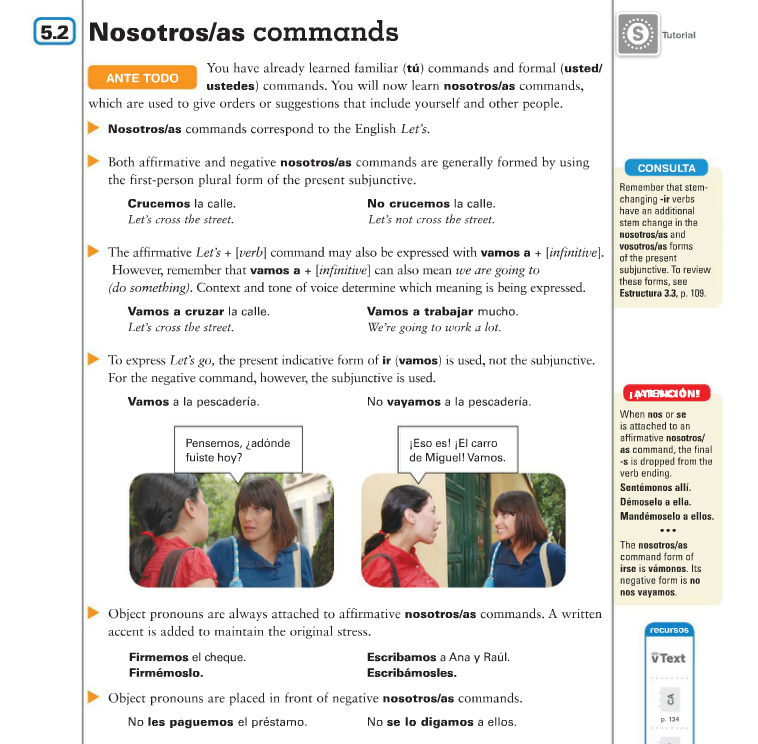 IRREGULARS:   S 		 Ir (vamos, no vayamos)		D 		 E		  SATTACHING PRONOUNS!For positive commands with pronouns:form the command as usual, then attach the person pronoun (IOP), then the item pronoun (DOP) if there is one.  (people first!)If there’s a DOP and a le or les, make the le or les a SE.The accent either goes on the A or the E of the –amos or –emos ending in order to keep the pronunciation correct.If there is a nos or a se attached, then the S is dropped from the –emos or –amos.Relajarse= reflexive. “let’s relax,” you drop the “S” on the end of relajemos, and then add the Nos. So you are left with “ Relajémonos” = let’s relax.Let’s brush! = cepillarse = cepillemos + nos = cepillémonos. Let’s write it! (the book) Escribámoslo. Let’s give them it! (the bracelet) Démosela. For negative commands with pronouns:first say no, then the IOP (person) then the DOP (item), then the command.If there’s a DOP and a le or les, make the le or les a SE.Javier, no se lo ofrezcamos = let’s not offer them it.Reflexives are the same, too: Let’s not put them on (the sweaters). =No nos los pongamosReflexive verbs with pronouns work the same way as an IOP: attach it first. Remember that you will always need the reflexive pronoun for the reflexive commands!Remember, not all nosotros commands are reflexive!Once you have made the command positive, make it negative on the next line.  If there are 2 pronouns, you should replace both! Pagar (la cuenta )  	____paguémosla    , 			 no la paguemosPreparar (la comida)  ________________________________________        ________________________________________    Vender  (las frutas) ________________________________________        ________________________________________    Ofrecer (el postre) ________________________________________        ________________________________________    Cruzar (la calle) ________________________________________        ________________________________________    Practicar (los deportes) ________________________________________        ________________________________________    Cepillarse (los dientes) ________________________________________        ________________________________________    Lavar (la ropa, a ellos) ________________________________________        ________________________________________    Pedir (el café) ________________________________________        ________________________________________    Servir (el pollo, a ella) ________________________________________        ________________________________________    Hacer (la tarea , a ellos) ________________________________________        ________________________________________    Ser amables  ________________________________________        ________________________________________    Encontrar (las entradas) ________________________________________        ________________________________________    Irse    ________________________________________        ________________________________________    Let’s play it! (el partido) ________________________________________    __________________________Let’s play them! (the instruments) _______________________  __________________________Let’s work! ___________________________________   __________________________Let’s help! _______________________________________   __________________________Let’s follow them (the instructions) ______________________________   ____________________________________________Let’s get up! = _______________________________     ____________________________________________Let’s fall asleep! = _________________________     ____________________________________________Let’s brush our teeth! _______________________________   ____________________________________________Let’s brush them (the teeth) _______________________________   ____________________________________________Let’s order it! (the chicken) _______________________________  ____________________________________________Let’s study it (Spanish) _______________________________    _______________________________Let’s go out! _______________________________   ____________________________________________Let’s go! (irse) _______________________________  ____________________________________________Let’s make it (a cake) _______________________________    ____________________________________________el bancobankla carniceríabutcher shopEl centro comercialThe mallel correopost officeel estacionamientoparking lotLa farmacia                          pharmacyla fruteríafruit storehacer colato stand in line (Spain)estar formado/a/os/asTo stand / be in line (Mex) pasar porto go by/pass byhacer diligenciasto run errandsla heladeríaice cream shopla joyeríajewelry storela lavanderíalaundromatla panaderíabakeryla pasteleríapastry shopLa peluquería Hairdresserel salón de bellezabeauty salonla pescaderíafish marketel supermercadosupermarketLa tortilleríatortilla standLa taqueríataco standla zapateríashoe storeel cajeroATM machineel cheque (de viajero)(traveler’s) checkcobrarto cash (a check)la cuenta corrientechecking accountla cuenta de ahorrossavings accountdepositarto depositfirmarto signinvertir To investllenar (un formulario)to fill out (a form)pagar a plazosto pay in installmentspagar al contado/en efectivoto pay in cashpedir prestado/ato borrowpedir un préstamoto apply for a loanser gratisto be free of chargeStock marketmercado de valores / mercado bursátilcruzarto crossla cuadra(city) blockderechostraight (ahead)la direcciónaddressdoblarto turnenfrente deopposite; facingla esquinacornerestar perdido/ato be lost(al) este(to the) easthaciatowardindicar cómo llegarto give directionsel letrerosign(al) norte(to the) north(al) oeste(to the) westquedarto be located(al) sur(to the) southel carteromail carrierel correopost office / the mailechar (una carta) al buzónto put (a letter) in the mailbox; to mailenviar, mandarto send; to mailla estampilla, el sellostampel paquetepackageel sobreenvelopea plazosal contadocon un préstamogratisEl cajeroLa taqueríaLa fruteríaLa peluqueríaLa joyeríaLa panaderíaLa heladeríaEl correoLa floreríaLa pescaderíaLa pasteleríaEl estacionamientoIs there a _____ that __?   Is there pizza that doesn’t have cheese? 	     ¿Hay ___ que___? ​ 	¿Hay pizza que no tenga queso?Do you know a _____ that ___? ​ Do you know a teacher who speaks Chinese?	¿Conoces  ___  que___? ¿Conoces a un maestro que hable chino?Do you have a ____ that ____?  Do you have a pen that writes with red ink?¿Tienes___ que___? ​	¿Tienes una pluma que escriba con tinta roja? Affirmatives Negatives sí (yes) no (no) alguien (somebody) nadie (nobody) algo (something) nada (nothing) también (also) tampoco (neither) o … o (either … or) ni … ni (neither … nor) siempre (always) nunca, jamás (never) alguno (algún, alguna, ninguno (ningún, ninguna, algunos, algunas) (some) ningunos, ningunas) (none, not any) abrirmorirdecirponercubrirCubierto/a(s)resolverescribirromperdescribirverhacervolverFreír (fried)(think of french fries…)descubrirSer SeamosIrVamos (negative is vayamos)DarDemosEstarEstemosSaberSepamos